АДМИНИСТРАЦИЯ ГОРОДА ЮГОРСКАХанты-Мансийского автономного округа-ЮгрыПРОТОКОЛ рассмотрения и оценки вторых частей заявок на участие в открытом конкурсе в электронной форме   09 апреля 2024 г.                                                                                        №0187300005824000063-1ПРИСУТСТВОВАЛИ: Единая комиссия по осуществлению закупок для обеспечения муниципальных нужд города Югорска (далее - комиссия) в следующем  составе:В соответствии с пунктом 27 Положения о Единой комиссии по осуществлению закупок для обеспечения муниципальных нужд города Югорска, утвержденного постановлением  администрации города Югорска от 30.12.2013 № 4274 «О Единой комиссии по осуществлению закупок для обеспечения муниципальных нужд города Югорска »,  путем голосования членов комиссии председателем комиссии единогласно избрана Т.А.Первушина – заместитель директора департамента, начальник управления бюджетного учета, отчетности и казначейского исполнения бюджета департамента финансов администрации города Югорска;Члены комиссии:А.Т. Абдуллаев - начальник отдела по управлению муниципальным имуществом департамента муниципальной собственности и градостроительства администрации города Югорска;В.Э. Штанова - начальник отдела реформирования ЖКХ департамента жилищно-коммунального и строительного комплекса администрации города Югорска.Всего присутствовали 3 члена комиссии из 5.Представитель заказчика: Сметанина Екатерина Николаевна, ведущий специалист  отдела экономики в строительстве департамента жилищно-коммунального и строительного комплекса администрации города Югорска.1. Наименование конкурса: открытый конкурс в электронной форме № 0187300005824000063 среди субъектов малого предпринимательства и социально ориентированных некоммерческих организаций на право заключения муниципального контракта  на выполнение работ по инженерным изысканиям, разработке проектной и рабочей документации по объекту «Автоматизированная газовая котельная «Центральная» в г. Югорске».Номер извещения о проведении торгов на официальном сайте Единой информационной системы в сфере закупок – http://zakupki.gov.ru/, код конкурса 0187300005824000063. Идентификационный код закупки: 243862201231086220100101420027112414.2. Начальная (максимальная) цена контракта:  7 500 000 руб. 00 коп.3. Заказчик: Департамент жилищно-коммунального и строительного комплекса администрации города Югорска. Почтовый адрес: 628260, ул. Механизаторов, 22, г. Югорск, Ханты-Мансийский автономный округ – Югра.4. До предусмотренных извещением об осуществлении открытого конкурса в электронной форме даты и времени окончания срока подачи заявок на участие в закупке было подано 2 заявки на участие в конкурсе (под идентификационными номерами № 157,161).5. По результатам рассмотрения вторых частей заявок на участие в конкурсе комиссией принято следующее решение:5.1. признать соответствующими требованиям, установленным извещением, заявки на участие в конкурсе, поданные участниками закупки: - № 157, - № 161.6. Комиссия осуществила оценку вторых частей заявок на участие в закупке, в отношении которых принято решение о признании соответствующими извещению об осуществлении закупки, по критерию, предусмотренному пунктом 4 части 1 статьи 32 Федерального закона от 05 апреля 2013 года №44-ФЗ «О контрактной системе в сфере закупок товаров, работ, услуг для обеспечения государственных и муниципальных нужд».Вторые части заявок на участие в открытом конкурсе электронной форме оценивались в соответствии с критериями,  с их значимостью и содержанием, а также в соответствии с порядком оценки заявок на участие в конкурсе, указанными в извещении, в соответствии с Постановлением Правительства РФ от 31 декабря 2021 г. N 2604 «Об оценке заявок на участие в закупке товаров, работ, услуг для обеспечения государственных и муниципальных нужд, внесении изменений в пункт 4 постановления Правительства Российской Федерации от 20 декабря 2021 г. N 2369 и признании утратившими силу некоторых актов и отдельных положений некоторых актов Правительства Российской Федерации».Сведения о решении каждого члена комиссии в отношении каждого участника конкурса о присвоении ему баллов по критериям  содержатся в Приложении  к настоящему протоколу, являющемся неотъемлемой частью настоящего протокола.Настоящий протокол рассмотрения и оценки открытого конкурса в электронной форме подлежит размещению на сайте оператора электронной площадки http://www.sberbank-ast.ru. Сведения о решении членов комиссии о соответствии/несоответствии заявок участников закупки требованиям извещения об осуществлении открытого конкурса в электронной форме Председатель   комиссии                                                                            Т.А. ПервушинаЧлены  комиссии________________А.Т. Абдуллаев________________ В.Э. Штанова           Представитель заказчика:                                                               ___________Е.Н. Сметанина                                                                                                                                                                                Приложение                                                                                                                                     к протоколу рассмотрения и оценки вторых частей заявок на участие в конкурсе в электронной форме                                                                                                                           от  «09» апреля  2024 г. № 0187300005824000063 -1Таблица рассмотрения и оценки вторых частей заявок на участие в конкурсе в электронной форме среди субъектов малого предпринимательства и социально ориентированных некоммерческих организаций на право заключения муниципального контракта на выполнение работ по инженерным изысканиям, разработке проектной и рабочей документации по объекту «Автоматизированная газовая котельная «Центральная» в г. Югорске»Заказчик: Департамент жилищно-коммунального и строительного комплекса администрации города ЮгорскаОценка вторых частей заявок на участие в конкурсе по критерию, установленному пунктом 4 части 1 статьи 32 Федерального закона № 44-ФЗ  "Квалификация участников закупки, в том числе наличие у них финансовых ресурсов, на праве собственности или ином законном основании оборудования и других материальных ресурсов, опыта работы, связанного с предметом контракта, и деловой репутации, специалистов и иных работников определенного уровня квалификации№ п/пИдентификационный номер заявки11572161Решение члена комиссии о соответствии/несоответствии заявок участников закупки  требованиям извещения об осуществлении открытого конкурса в электронной форме Подпись члена комиссииЧлен комиссииМое решение о соответствии (несоответствии) заявки участника закупки требованиям, установленным извещением об осуществлении открытого конкурса в электронной форме,  совпадает с решением, указанным в пункте 5 настоящего протокола. Мое решение о присвоении значения по каждому из предусмотренных критериев совпадает со значениями, указанными в таблице (Приложение 2)подписьТ.А. ПервушинаМое решение о соответствии (несоответствии) заявки участника закупки требованиям, установленным извещением об осуществлении открытого конкурса в электронной форме,  совпадает с решением, указанным в пункте 5 настоящего протокола. Мое решение о присвоении значения по каждому из предусмотренных критериев совпадает со значениями, указанными в таблице (Приложение 2)подписьА.Т. АбдуллаевМое решение о соответствии (несоответствии) заявки участника закупки требованиям, установленным извещением об осуществлении открытого конкурса в электронной форме,  совпадает с решением, указанным в пункте 5 настоящего протокола. Мое решение о присвоении значения по каждому из предусмотренных критериев совпадает со значениями, указанными в таблице (Приложение 2)подписьВ.Э. ШтановаПоказательОбязательные требованияИдентификационный номер заявкиИдентификационный номер заявкиПоказательОбязательные требованияЗаявка № 157Заявка № 161Декларация о соответствии участника электронного аукциона требованиям, предусмотренным п. 3 - 5, 7 - 11 ч. 1 ст. 31 Закона 44-ФЗдекларацияинформацияпродекларированаинформацияпродекларирована2. Отсутствие в реестре недобросовестных поставщиков (подрядчиков, исполнителей) информации об участнике закупки, в том числе информации о лицах, указанных в пунктах 2 и 3 части 3 статьи 104 Закона о контрактной системеОтсутствие в реестреИнформация в реестре отсутствуетИнформация в реестре отсутствует3. Принадлежность участника закупки к субъектам малого предпринимательства или социально ориентированным некоммерческим организациямдекларацияинформация продекларированаинформация продекларирована4. Соответствие требованиям, установленным в соответствии с законодательством Российской Федерации к лицам, осуществляющим поставку товара, выполнение работы, оказание услуги, которые являются объектом закупки.Участник закупки должен быть членом СРО в области архитектурно-строительного проектирования (как исключение - не требуется лицам, которые перечислены в ч. 4.1 ст. 48 ГрК РФ). Участник должен иметь право выполнять инженерные изыскания, осуществлять подготовку проектной документации в отношении объекта закупки и иметь соответствующие уровни ответственности члена СРО (по взносам в  компенсационные фонды возмещения вреда и обеспечения договорных обязательств), позволяющие заключать контракт.Подтверждением членства в СРО является наличие сведений об участнике закупки в Едином реестре сведений о членах саморегулируемых организаций в области инженерных изысканий, архитектурно-строительного проектирования, строительства, реконструкции, капитального ремонта, сноса объектов капитального строительства и их обязательствах Регистрационный номер члена СРО:П-174-008601051526-0067 от 14.03.2014Регистрационный номер члена СРО:П-161-000278971460-3413 от 04.03.20225. Дополнительные требования к участникам закупки. В соответствии с позицией 6 раздела II приложения к  Постановлению Правительства РФ от 29.12.2021 №2571 «О дополнительных требованиях к участникам закупки отдельных видов товаров, работ, услуг для обеспечения государственных и муниципальных нужд, а также об информации и документах, подтверждающих соответствие участников закупки указанным дополнительным требованиям».Наличие опыта исполнения участником закупки договора, предусматривающего выполнение работ по подготовке проектной документации и (или) выполнению инженерных изысканий в соответствии с законодательством о градостроительной деятельности.
Цена выполненных работ по договору должна составлять не менее 20 процентов начальной (максимальной) цены контракта, заключаемого по результатам определения поставщика (подрядчика, исполнителя)Опытом исполнения договора, считается опыт исполнения участником закупки договора, предметом которого являются выполнение одной или нескольких работ.Опытом исполнения договора, считается опыт участника закупки за 5 лет до дня окончания срока подачи заявок на участие в закупке с учетом правопреемства (в случае наличия подтверждающего документа). Акт выполненных работ, подтверждающий цену выполненных работ и являющийся последним актом, составленным при исполнении такого договора, должен быть подписан не ранее чем за 5 лет до дня окончания срока подачи заявок на участие в закупке.Ценой выполненных работ по договору считается общая цена (сумма цен) работ, указанная в акте (актах) выполненных работ. Если при исполнении такого договора составлено несколько актов выполненных работ, участниками закупки направляются в соответствии с требованиями Федерального закона №44-ФЗ все такие акты.Опытом исполнения договора также считается опыт исполнения контрактов, исполненных участником закупки по результатам проведения совместного конкурса или аукциона. При этом ценой выполненных работ считается сумма цен работ, выполненных по таким контрактам. соответствиесоответствуетсоответствует6. Объем предоставленных документов и  сведений для участия в конкурсе в электронной формев  объеме, указанном  в  извещении об  аукционев полном объемев полном объемеКвалификация участников закупки, в том числе наличие у них финансовых ресурсов, оборудования и других материальных ресурсов на праве собственности или ином законном основании, опыта работы, связанного с предметом контракта, и деловой репутации, специалистов и иных работников определенного уровня квалификацииКвалификация участников закупки, в том числе наличие у них финансовых ресурсов, оборудования и других материальных ресурсов на праве собственности или ином законном основании, опыта работы, связанного с предметом контракта, и деловой репутации, специалистов и иных работников определенного уровня квалификацииЗаявка № 157Заявка № 161наличие у участников закупки опыта работы, связанного с предметом контрактаПредложение участника закупки (с учетом проведения оценки заявки)наибольшая цена одного из исполненных участником закупки договоров сопоставимых с предметом контракта, на право заключения которого проводится закупка: выполнение работ по инженерным изысканиям, разработке проектной документации для строительства, реконструкции объектов капитального строительства, получивших положительное заключение государственной экспертизы проектной документации (за исключением линейного объекта). Документы, предоставляемые участниками:1) исполненный договор (договоры);2) акт (акты) приемки выполненных работ, составленные при исполнении такого договора (договоров). Последний акт, составленный при исполнении договора, должен быть подписан не ранее чем за 5 лет до даты окончания срока подачи заявок.К оценке принимаются исполненные участником закупки с учетом правопреемства (в случае наличия в заявке подтверждающего документа) гражданско-правовые договоры, в том числе заключенные и исполненные в соответствии с Федеральным законом № 44-ФЗ.К оценке принимаются документы, в случае их представления в заявке, в полном объеме и со всеми приложениями.Такие документы направляются в форме электронных документов или в форме электронных образов бумажных документов. Предоставлен 1 контракт, 1 акт(соответствует требованиям документации:   1 контракт, 1 акт).         Представлен 1 контракт, 1 акт(соответствует требованиям документации:           0 контрактов 0 актов;    Не соответствует:  - 1 контракт, 1 акт, так как предмет контракта не сопоставим с предметом контракта, на право заключения которого проводится закупка)Коэффициент значимости показателя11Детализирующий показатель: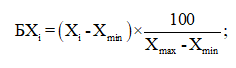 Показатель «наличие у участников закупки опыта работы, связанного с предметом контракта» 1000Баллы с учетом значимости, присуждаемый заявкеRi = 100*0,4 =40Ri = 0*0,4 =0